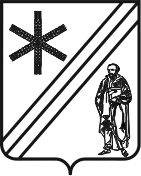 АДМИНИСТРАЦИЯ ПАВЛОВСКОГО СЕЛЬСКОГО ПОСЕЛЕНИЯПАВЛОВСКОГО РАЙОНАПОСТАНОВЛЕНИЕ    от  ________________                                                                                  №________станица ПавловскаяОб утверждении Правил размещения информации о среднемесячной заработной плате руководителей, их заместителей и главных бухгалтеров муниципальных учреждений, муниципальных унитарных предприятий Павловского сельского поселения Павловского района 	В соответствии со статьей 349.5 Трудового кодекса Российской Федерации, п о с т а н о в л я ю:	1. Утвердить Правила размещения информации о среднемесячной заработной плате руководителей, их заместителей и главных бухгалтеров муниципальных учреждений, муниципальных унитарных предприятий Павловского сельского поселения Павловского района (приложение).2. Руководителям муниципальных учреждений и муниципальных унитарных предприятий определить лиц ответственных, за предоставление информации о среднемесячной заработной плате руководителей, их заместителей и главных бухгалтеров (далее - информация учреждений, предприятий).3. Назначить лицо, ответственное за сбор информации учреждений, предприятий и размещение на официальном Web-сайте Павловского сельского поселения Павловского района (www.pavlovskoe-sp.ru).	4. Муниципальному казённому учреждению администрации Павловского сельского поселения Павловского района (Воронова) настоящее постановление разместить на официальном Web-сайте Павловского сельского поселения Павловского района (www.pavlovskoe-sp.ru).5. Контроль за выполнением настоящего постановления возложить на заместителя главы администрации Павловского сельского поселения Павловского района Н.В. Левченко.6. Постановление вступает в силу со дня его официального обнародования.Исполняющий обязанности глава Павловского сельского поселенияПавловского района						                 Д.Н. ПуховскийПРИЛОЖЕНИЕк постановлению администрацииПавловского сельского поселенияПавловского районаот ___________ № ______Правила размещения информации о среднемесячной заработной плате руководителей, их заместителей и главных бухгалтеров муниципальных учреждений, муниципальных унитарных предприятий Павловского сельского поселения Павловского района1. Настоящие Правила устанавливают порядок размещения информации о рассчитываемой за календарный год среднемесячной заработной плате руководителей, их заместителей и главных бухгалтеров муниципальных учреждений, муниципальных унитарных предприятий Павловского сельского поселения Павловского района (далее - учреждения, предприятия) и представления указанными учреждениями, предприятиями данной информации в соответствии с Трудовым кодексом Российской Федерации.2. Информация, указанная в пункте 1 настоящих Правил, размещается на официальном Web-сайте Павловского сельского поселения Павловского района (www.pavlovskoe-sp.ru) (далее - официальный сайт) в доступном режиме для всех пользователей не позднее 20 марта года, следующего за отчетным.По решению органа местного самоуправления, организаций, осуществляющих функции и полномочия учредителя, информация, предусмотренная пунктом 1 Правил может размещаться в информационно-телекоммуникационной сети «Интернет» на официальных сайтах учреждений, предприятий.3. В целях своевременного размещения информации, указанной в пункте 1 настоящих Правил, учреждения, предприятия обеспечивают ее предоставление в администрацию Павловского сельского поселения Павловского района, осуществляющую функции и полномочия учредителя (далее – учредитель) соответствующих учреждений и предприятий не позднее 5 марта года следующего за отчетным периодом по форме согласно приложению к настоящим Правилам.В составе информации, подлежащей размещению, указывается полное наименование учреждения или предприятия, занимаемая должность, а также фамилия, имя и отчество лица, о среднемесячной заработной плате которого размещается информация.4. В составе размещаемой на официальных сайтах информации, предусмотренной пунктом 1 Правил, запрещается указывать данные, позволяющие определить место жительства, почтовый адрес, телефон и иные индивидуальные средства коммуникации лиц, указанных в пункте 1 Правил, а также сведения, отнесенные к государственной тайне или сведениям конфиденциального характера. 5. Размещение на официальном сайте информации о среднемесячной заработной плате руководителей, их заместителей и главных бухгалтеров муниципальных учреждений, муниципальных унитарных предприятий Павловского сельского поселения Павловского района, обеспечивается лицами ответственными за сбор и размещение информации учреждений и предприятий. Заместитель главыПавловского сельского поселенияПавловского района  			                                                  Н.В. ЛевченкоПРИЛОЖЕНИЕ                                                                    к Правилам размещения информации                                                                     о среднемесячной заработной плате                                                                      руководителей, их заместителей и                                                                     главных бухгалтеров муниципальных                                                                  учреждений, муниципальных унитарных                                                                      предприятий Павловского сельского                                                                      поселения Павловского районаИнформация о рассчитываемой за календарный год среднемесячной заработной плате руководителей, их заместителей и главных бухгалтеров муниципальных учреждений, муниципальных унитарных предприятий Павловского сельского поселения Павловского района ____________________________________________________________________(наименование учреждения, предприятия)за 20______ годЗаместитель главыПавловского сельского поселенияПавловского района  			                                                   Н.В. Левченко№ п/пФИОДолжностьСреднемесячная заработная плата (рублей)1234